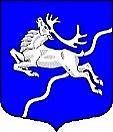  Об утверждении муниципальной программы  «Развитие физической культуры и спорта среди жителей внутригородского муниципального образования города федерального значения Санкт-Петербурга муниципальный округ Северный» на 2021 год«14» декабря 2020 года                                                                             № 100-МА-2020В соответствии с Федеральным законом от 06.10.2003 №131-ФЗ «Об общих принципах организации местного самоуправления в Российской Федерации», Постановлением Правительства Российской Федерации от 15.04.2014 №302 «Об утверждении государственной программы Российской Федерации "Развитие физической культуры и спорта», Законом Санкт-Петербурга от 23.09.2009 года 420-79 «Об организации местного самоуправления в Санкт-Петербурге», Законом Санкт-Петербурга от 05.07.2017 № 471-81 «Об основах политики Санкт-Петербурга в области физической культуры и спорта», Уставом внутригородского  муниципального образования Санкт-Петербурга муниципальный округ Северный, положением о бюджетном процессе во внутригородском муниципальном образовании Санкт-Петербурга муниципальный округ Северный, постановлением Местной администрации от 13.10.2017 №50 «Об утверждении  порядка принятия решений о разработке и утверждении муниципальных и ведомственных целевых программ внутригородского муниципального образования Санкт-Петербурга муниципальный округ Северный», в редакции постановления Местной администрации от 29.11.2019 № 80-МА-2019 «Об утверждении в новой редакции постановления Местной администрации от 13.10.2017 № 50», с целью улучшения показателей социально-экономического развития муниципального образования, повышения эффективности бюджетных расходов, соблюдения принципа адресности и целевого характера использования бюджетных средств, организации рациональных процедур планирования и осуществления закупок товаров, работ, услуг для муниципальных нужд, руководствуясь п.3 ст.179 Бюджетного кодекса Российской Федерации, Местная администрацияПОСТАНОВЛЯЕТ:Утвердить муниципальную программу, финансируемую за счет средств местного бюджета, «Развитие физической культуры и спорта среди жителей внутригородского муниципального образования Санкт-Петербурга муниципальный округ Северный» на 2021 год согласно приложению к настоящему постановлению.Настоящее постановление вступает в силу с момента принятия.Контроль над исполнением настоящего постановления возложить на Главу Местной администрации. Глава Местной администрации			                           С.В. ПустосмеховаПриложение к постановлению 
Местной администрации 
от  «» _______ 2020 № ________ 
МУНИЦИПАЛЬНАЯ ПРОГРАММА
ВНУТРИГОРОДСКОго Муниципального образования САНКТ-ПЕТЕРБУРГА МУНИЦИПАЛЬНЫЙ ОКРУГ северный 

«РАЗВИТИЕ ФИЗИЧЕСКОЙ КУЛЬТУРЫ И СПОРТА СРЕДИ ЖИТЕЛЕЙ ВНУТРИГОРОДСКОГО МУНИЦИПАЛЬНОГО ОБРАЗОВАНИЯ САНКТ-ПЕТЕРБУРГА МУНИЦИПАЛЬНЫЙ ОКРУГ СЕВЕРНЫЙ»                             на 2021 годСанкт-Петербург
2020ПАСПОРТМУНИЦИПАЛЬНОЙ ПРОГРАММЫ          2. Содержание проблемы и обоснование необходимости ее решения программными методами:Муниципальная программа «Развитие физической культуры и спорта среди жителей внутригородского муниципального образования Санкт-Петербурга муниципальный округ Северный» разработана в соответствии с Бюджетным Кодексом РФ, Законом Санкт-Петербурга от 23.09.2009 г. №420-79 «Об организации местного самоуправления в Санкт-Петербурге» в целях создания условий для развития на территории внутригородского муниципального образования Санкт-Петербурга муниципальный округ Северный массовой физической культуры и спорта.Физическая культура и спорт являются одним из средств воспитания здорового поколения. Занятия физической культурой и спортом оказывают позитивное влияние на все функции организма человека, являются мощным средством профилактики заболеваний.Физическая культура и спорт являются составными элементами культуры личности и здорового образа жизни, значительно влияют не только на повышение физической подготовленности, улучшение здоровья, формирование личности и межличностных отношений.Одним из главных направлений развития физической культуры и спорта является физическое воспитание детей, подростков и молодежи, что способствует решению многих важных проблем, таких как улучшение здоровья населения, увеличение продолжительности жизни и ее качества, профилактика правонарушений.Программа направлена на решение проблем в области физической культуры и спорта, что в конечном результате повысит доступность и качество спортивно-оздоровительных занятий и проведения спортивных соревнований для различных категорий населения.3. ПЕРЕЧЕНЬ мероприятий программы и необходимый объем финансирования:Показатели результативности и эффективности мероприятий Муниципальной программы:5. ОБОСНОВАНИЯ И РАСЧЕТЫ ОБЪЕМОВ ФИНАНСИРОВАНИЯ:Исполнение Муниципальной программы осуществляется в целях реализации Закона Санкт-Петербурга от 23.09.2009 №420-79 «Об организации местного самоуправления в Санкт-Петербурге».Разработка осуществлена в соответствии с постановлением Местной администрации МО МО Северный от 29.11.2019 №80-МА-2019 «Об утверждении в новой редакции постановления Местной администрации от 13.10.2017 №50 «Об утверждении порядка принятия решений о разработке и утверждении муниципальных и ведомственных целевых программ внутригородского муниципального образования Санкт-Петербурга муниципальный округ Северный»».Расходы средств бюджета по программе осуществляется на основе расчета в обоснованных затрат и ресурсов, необходимых для оказания данных услуг. Расчет стоимости основан на исследовании рынка аналогичных услуг и на результатах анализа стоимости муниципальных контрактов, заключенных Местной администрацией МО МО Северный за предыдущие годы, с учетом роста индекса потребительских цен.Мероприятие №1Организация   и проведение соревнований по городошному спорту среди жителей округаСроки проведения: 2-3 квартал 2021 годаМесто проведения: территория в границах МО МО Северный        Количество участников: 20 человек, жители внутригородского муниципального образования Санкт-Петербурга муниципальный округ Северный.Мероприятие №2 Организация   и проведение турнира по футболу среди жителей (подростков и молодежи) муниципального образования муниципальный округ Северный. Сроки проведения: 2-3 квартал 2021 года Место проведения: территория в границах МО МО Северный Количество участников: 60 человек, жители внутригородского муниципального образования Санкт-Петербурга муниципальный округ Северный.Мероприятие №3Организация   и проведение спортивного праздника «Мама, папа, я – спортивная семья».Сроки проведения: 2-3 квартал 2021 годаМесто проведения: территория в границах МО МО Северный         Количество участников: 30 человек, жители внутригородского муниципального образования Санкт-Петербурга муниципальный округ Северный.Мероприятие №4Организация   и проведение спортивного праздника «Веселые старты».Сроки проведения: 2-4 квартал 2021 годаМесто проведения: территория в границах МО МО Северный         Количество участников: 40 человек, жители внутригородского муниципального образования Санкт-Петербурга муниципальный округ Северный.6. СОГЛАСОВАНИЕ:Местная администрациявнутригородского муниципального образования Санкт-Петербургамуниципальный округСеверныйПОСТАНОВЛЕНИЕ Наименование программы«Развитие физической культуры и спорта среди жителей внутригородского муниципального образования Санкт-Петербурга муниципальный округ Северный»Основание для разработки программыст.10 Закона Санкт-Петербурга от 23.09.2009 г. №420-79 «Об организации местного самоуправления в Санкт-Петербурге»: обеспечение условий для развития на территории муниципального образования физической культуры и массового спорта, организация и проведение официальных физкультурных мероприятий, физкультурно-оздоровительных мероприятий и спортивных мероприятий муниципального образования.Заказчик программыМестная администрация внутригородского муниципального образования Санкт-Петербурга муниципальный округ Северный (далее – МА МО МО Северный)Разработчик программыОрганизационный отдел МА МО МО Северный.Цели программыСоздание условий для развития на территории внутригородского муниципального образования Санкт-Петербурга муниципальный округ Северный массовой физической культуры и спорта.Задачи программыСоздание благоприятных условий для развития физической культуры и спорта на территории МО МО Северный.Пропаганда здорового образа жизни.Укрепление института семьи посредством совместного проведения физкультурно-спортивного досуга и положительных тенденций в росте самосознания и активности жителей, проживающих на территории в границах МО МО Северный, и как следствие – улучшение качества жизни.Организация и проведение спортивных мероприятий. Сроки реализации программыI-IV квартал 2021 г.Исполнитель программыОрганизационный отдел МАМО МО Северный.Ожидаемые конечные результаты реализации программыРазвитие массовой физической культуры и спорта. Формирование общественного мнения среди населения муниципального образования муниципальный округ Северный о жизненной необходимости для каждого человека в регулярных физкультурно-оздоровительных занятиях с целью укрепления здоровья, гармоничного развития личности. Создание тенденций для улучшения материально-технической базы для массовых занятий физической культурой и спортом. Организация активного отдыха среди различных групп населения средствами физической культуры и спорта.Источники финансирования программыМестный бюджетОбъем финансирования программы (тыс. руб.)100,0Контроль за реализацией программыГлава Местной администрации№п/пНаименованиемероприятияОжидаемые конечные 
результатыОжидаемые конечные 
результатыСрокисп-ияОбъемфин-я, тыс.руб.№п/пНаименованиемероприятияед. изм.кол-воСрокисп-ияОбъемфин-я, тыс.руб.123456Организация и проведение соревнований по городошному спорту среди жителей округакол-во занятий/кол-во участников, чел.1/202-3 кв. 5,0Организация и проведение турниров по футболу среди подростков и молодежи округакол-во занятий/кол-во участников, чел.3/602-3 кв.15,0Организация и проведение спортивного праздника «Мама, папа, я – спортивная семья»кол-во занятий/кол-во участников, чел.1/302-3 кв.50,0Организация и проведение спортивного праздника «Веселые старты»кол-во занятий/кол-во участников, чел.1/402-4 кв.30,0ВСЕГО:ВСЕГО:ВСЕГО:ВСЕГО:ВСЕГО:100,0№ п/пПоказатели результативности и эффективности мероприятий муниципальной программыЗначение показателя1.Количество организованных и проведенных физкультурных и спортивных мероприятий по отношению к запланированному, в процентах >98%2.Сумма средств бюджета муниципального образования, затраченная на проведение мероприятий программы, по отношению к запланированной, в процентах>98%№ п/пНаименование услугКоличество(мероприятий)Сумма (тыс. руб.)1.Организация   и проведение соревнований по городошному спорту среди жителей округа(призы, грамоты)1 мероприятие5,0Итого:5,0№ п/пНаименование услугКоличество(мероприятий)Сумма (тыс. руб.)1.Организация   и проведение турнира по футболу среди жителей округа(грамоты, медали, кубки)3 мероприятия15,0Итого:15,0№ п/пНаименование услугКоличество(мероприятий)Сумма (тыс. руб.)1.Организация и проведение спортивного праздника «Мама, папа, я – спортивная семья»1 мероприятие50,0Итого:50,0№ п/пНаименование услугКоличество(мероприятий)Сумма (тыс. руб.)1.Организация и проведение спортивного праздника «Веселые старты»1 мероприятие30,0Итого:30,0№ п/пУчастники программыФамилия, имя, отчествоПодпись1.Инициатор программыОрганизационный отдел2.Заказчик программыМА МО МО Северный3.Разработчик программыБулгакова Т.И.4.Исполнитель программыОрганизационный отдел5.Отдел бухгалтерского учета и отчетностиШилова Н.А.